В Усть-Катаве сотрудниками ОГИБДД будет проводиться профилактическое мероприятие «Весенние каникулы»На территории Челябинской области за 2 месяца 2022 года зарегистрировано 43 дорожно–транспортных происшествия с участием несовершеннолетних, в результате которых 1 ребенок погиб и 45 детей получили травмы. В 7 происшествиях несовершеннолетние пострадали по собственной неосторожности. В целях предупреждения дорожно–транспортных происшествий с участием детей в период весенних каникул сотрудниками ОГИБДД ОМВД России по Усть-Катавскому городскому округу с 21 марта по 4 апреля текущего года будет проводиться профилактическое мероприятие «Весенние каникулы». В этот период группами нарядов ДПС ОГИБДД будет проверяться транспортные средства, нацеленные на выявление нарушений правил по использованию ремней безопасности и детских удерживающих устройств, а также нарушения правил дорожного движения, как превышение скоростных режимов, непредставление преимущества движения пешеходом. Особое внимание будет уделяться выявлению нарушений правил дорожного движения детьми. Также полицейскими будут проводиться профилактические беседы с учащимися общеобразовательных учреждений, и проводить родительские собрания в школах. Маршруты патрулирования нарядов ДПС будут приближены к местам массового нахождения детей. В образовательных учреждениях и на улицах с детьми-пешеходами будут проводятся профилактические беседы о безопасном поведении на улицах и дорогах. Также напомним, что перевозить малышей до 7 лет в автомобиле можно только с использованием детских удерживающих устройств, соответствующих весу и росту ребёнка. Детей от 7 до 11 лет необходимо перевозить также с применением удерживающих устройств или с ремнём безопасности. На переднем сиденье ребенка до 11 лет можно перевозить только с использованием детских кресел. Сотрудники полиции напоминают всем водителям о недопущении нарушений Правил дорожного движения и необходимости быть предельно внимательными на дорогах, особенно вблизи образовательных учреждений.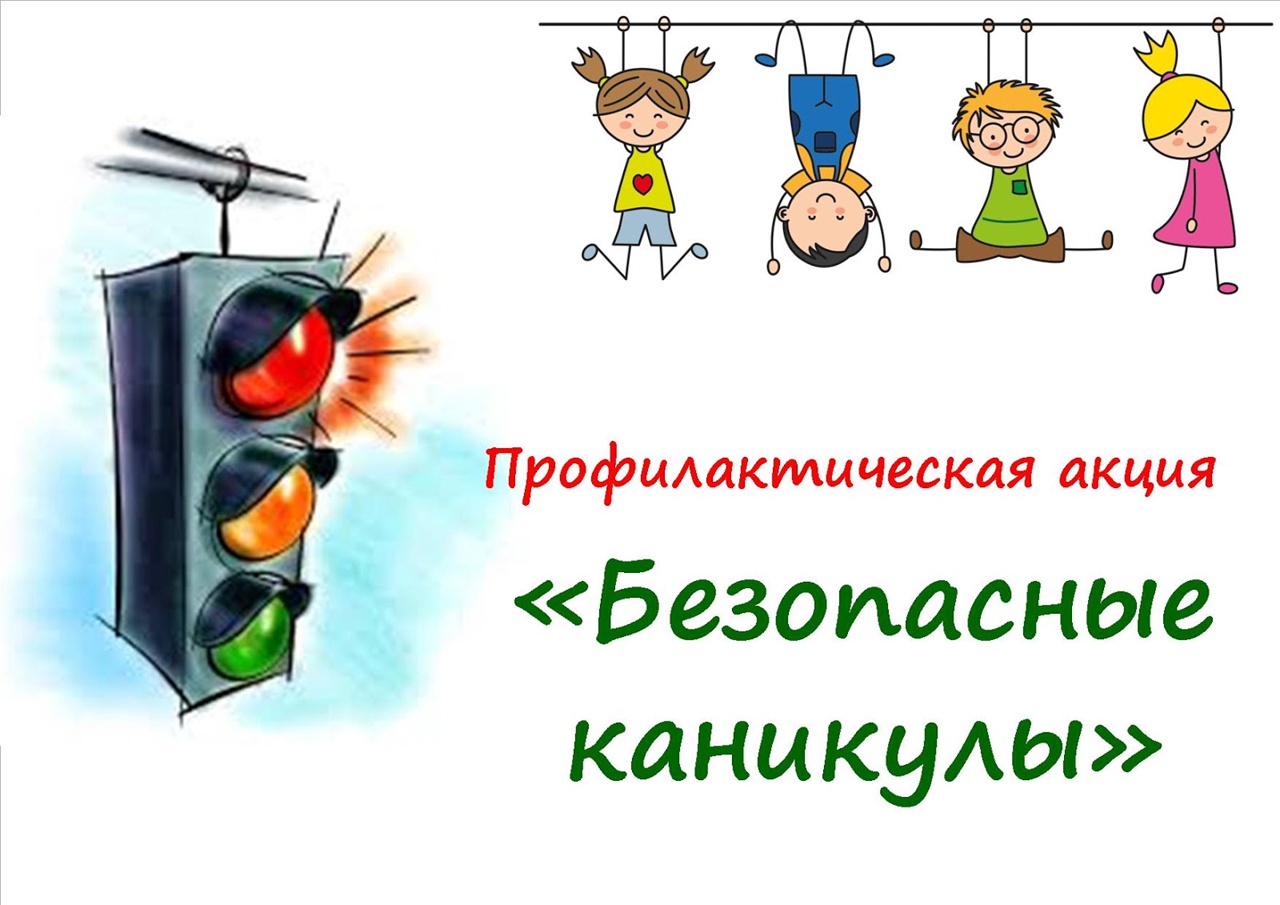 